КВВГ 7х1.5  КАБЕЛИЙН ТЕХНИКИЙН ТОДОРХОЙЛОЛТ.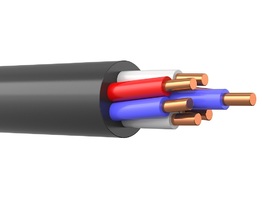 КВВГ 7х1.5  кабелийн тайлбарК-хяналтын кабельВ-Поливинилхлоридын пластикатаар хийсэн тусгаарлагч В- Поливинилхлоридын пластикатаар хийсэн бүрхүүлГ- хуяггүй7 - зэс дамжуулагчийн тоо1,5 - дамжуулагчийн хөндлөн огтлол /мм2/КВВГ 7х1.5  кабелийн бүтэцЖила-Зэс дамжуулагчТусгаарлагч- Поливинилхлоридын пластикатаар хийсэн өөр өөр өнгийн тусгаарлагч.Бүрхүүл- Поливинилхлоридын пластикатаар хийсэн бүрхүүл.КВВГ 7х1.5  кабелийн гүйдлийн ачаалал.Дамжуулагчийн идэвхитэй эсэргүүцэл: 12,6 ом/кмДамжуулагчийн тусгаарлагчийн эсэргүүцэл: 10Мом/кмХэрэглээний хүчдэл:660ВГүйдлийн давтамж:100Гц хүртэл.КВВГ 7х1,5  кабелийн техникийн үзүүлэлт/ГОСТ 31996-2012 стандартын шаардлагын дагуу/Хамгийн их хувийн жин: 0,191 кг/мХамгийн их гадаад диаметр: 10,7 ммДамжуулагчийн цахилгааны эсэргүүцэл: 12,1 ом/кмЗөвшөөрөгдсөн нугалах радиус: 96,3 ммЗөвшөөрөгдсөн гүйдлийн ачаалал /агаарт/: 21АЗөвшөөрөгдсөн гүйдлийн ачаалал /газар доор/: 27А1-сек богино залгааны үед зөвшөөрөгдсөн гүйдлийн хэмжээ: 0,21 кАХэрэглээний хувьсах хүчдэл:1кВАжиллах темпертурын хэлбэлзэл: -50С.......+50САшиглалтын хугацаа-30 жилТусгаарлагчийн цахилгаан эсэргүүцэл: 10Мом/кмДамжуулагчийн тусгаарлагчийн хэвийн зузаан: 0,6ммӨнгөт металын орцын хэмжээ. 62,3 г/мАшиглалтын хамгийн их температур: +50САшиглалтын хамгийн бага температур: -50СДамжуулагчийн хамгийн их диаметр-1,5Хамгийн их хувийн жин: 191 кг/кмУрт хугацаанд ажиллах үед дамжуулагчийн зөвшөөрөгдсөн температур: 70СЗөвшөөрөгдсөн татах хүчний үйлчлэл: 315НХолболт хийх хамгийн бага температур: -15С+35С үед агаарын харьцангуй чийгшил 98хувь хүртэлх үед ажиллана. Нугалах хамгийн бага радиус-64,2ммкабелийн гадаад диаметр-10,7ммКабелийн баталгаат хугацаа-3жил